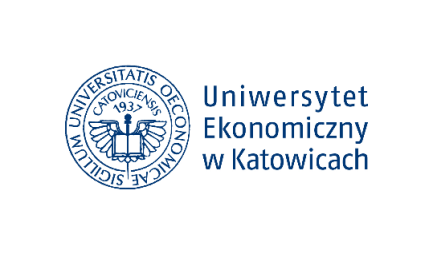 Kurator i Menedżer kierunku Ekonomiazorganizowały cykl webinariów dotyczącychrozwoju osobistego, pt.Nikt nie rodzi się mistrzem, 
czyli zarządzanie czasem, zespołem, pieniądzem …Cykl webinariów skierowany był przede wszystkim do Studentów kierunku Ekonomia oraz wszystkich zainteresowanych szeroko pojętym rozwojem osobistym.Wykłady zorganizowane były w formie cyklicznych spotkań z praktykami biznesu, którzy specjalizują się w rozwoju osobistym i zarządzaniu kadrami. Prelegenci to osoby działające w różnych obszarach związanych z rozwojem osobistym, posiadający wieloletnie doświadczenie w zakresie zarządzania zasobami ludzkim, zarządzania zespołem oraz samodoskonalenia.Cykl webinariów składał się z następujących wykładów:Poczucie własnej wartości a termostat finansowy – rola przekonań i emocji w zarządzaniu finansami, mgr Dagmara Okrój, doradca rozwoju osobistego w Heksagon Sp. z o.o., mgr Magdalena Przybylak, doradca rozwoju osobistego w Heksagon Sp. z o.o.18 maja 2021 r., godz. 17.00 - 18:30 Przywództwo w zespole, dr Lucyna Drenda, manager PwC SDC
25 maja 2021 r., godz. 17.00 - 18:00 Uważność i równowaga w życiu prywatnym i zawodowym, mgr Dagmara Modrzejewska, pracownik naukowo-dydaktycznym Katedry Informatyki Ekonomicznej Uniwersytetu Ekonomicznego w Katowicach27 maja 2021 r., godz. 17.30-19.30 Kompetencje XXI wieku, mgr Patrycja Stępel, certyfikowany coach ACTP
2 czerwca 2021 r., godz. 17.30 - 18:30